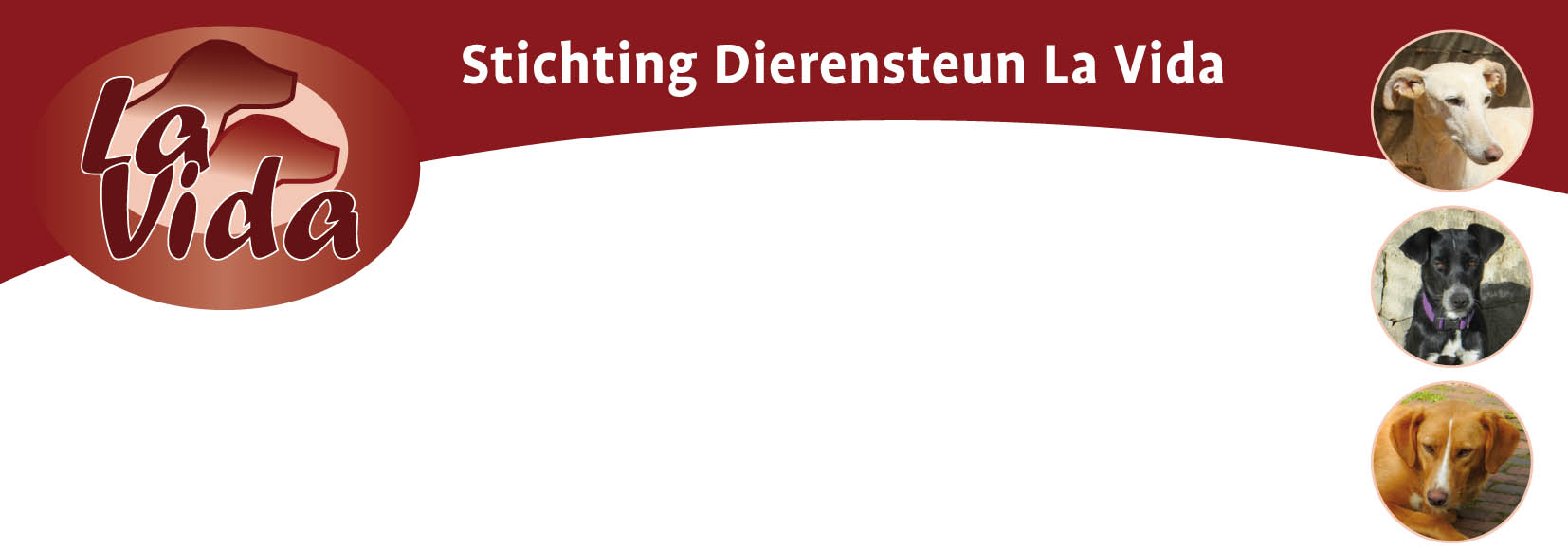 Ik maak maandelijks/eenmalig*  ____________  euro over op rekeningnummer*doorstrepen wat niet van toepassing is.NL 83 TRIO 0197843042 t.n.v. Stichting Dierensteun La Vida gevestigd in Hoofddorp. (Hiervoor kunt u een automatische betaling via uw bankrekening aanmaken)Mijn gegevensVoorletters					_________________________Achternaam					_________________________Mijn bankrekeningnummer		_________________________Ik ontvang graag nieuws van jullie. Dit kunnen jullie sturen naar het emailadres:_____________________________@__________________________Wij houden u als vriend natuurlijk regelmatig op de hoogte van onze activiteiten.Handtekening_______________________U kunt dit formulier inscannen en mailen naar: info@dierensteunlavida.nlOf ingevuld opsturen naar:
Dierensteun La Vida P/A C. Pothuisstraat 28 2135 NH Hoofddorp Nederland